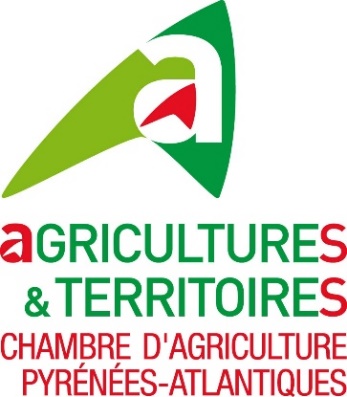 PROGRAMME D’AIDE AUX INVESTISSEMENTS EN EXPLOITATIONS POUR LA PROTECTION CONTRE LES ALEAS CLIMATIQUESFrance AGRIMER N°INTV-SANAEI-2020-67-Informations complémentaires à la justification d’investissement dans du matériel d’irrigation – visa DDTMIDENTIFICATION DU DEMANDEUR Raison sociale et nom : SIRET : 	 N°PACAGE :Adresse du siège d’exploitation : Téléphone : 	 Mail :PRELEVEMENTS IRRIGATION CONCERNESType de prélèvement :Individuel Collectif    		Nom du collectif d’irrigation (ASA, SI) : Localisation des parcelles irriguées : pour chaque parcelles irriguées, joindre à ce formulaire les photos satellite (RPG) de votre dossier PAC de ces parcelles (en les délimitant) ainsi que toutes informations utiles à leur localisation (nom de la commune, carte IGN, etc)Surface totale irriguée autorisée : 	 Surface irriguée par le projet :Ressource(s) en eau (nom du cours d’eau, de la retenue ou de la nappe dans lesquels ont lieu les prélèvements) :SYSTEME DE COMPTAGE :Type(s) de compteur(s) :		Volumétrique 		Débitmétrique  Numéro(s) de série du (des) compteur(s) (dans le cas d’un prélèvement individuel) liés aux investissements sollicités :DESCRIPTION DU PROJET ET ECONOMIE D’EAUDe façon synthétique, merci de préciser sur cette page :La description et le fonctionnement de votre installation actuelleLa nature du projet pour lequel vous sollicitez une aide et les améliorations qu’il apporte. Indiquez notamment si cela donne lieu à un nouveau dispositif de comptage.En complémentarité des pages suivantes, précisez toutes informations utiles permettant d’évaluer les économies d’eau envisagées grâce au projet (ex : efficience de l’irrigation, casses matérielles, basse pression, etc…)Volume autorisé actuel : 	 Estimation du volume économisé (m3 ou %) :Ce formulaire et les pièces complémentaires (cartes, etc…) sont à adresser par courrier ou déposés dans la boite au lettre de la DDTM 64 (à PAU):Direction Départementale des Territoires et de la Mer des Pyrénées-AtlantiquesService Eau – Unité QLMCité administrative - Boulevard Tourasse CS 5757764032 Pau cedexLes devis visés vous seront ensuite adressés par mail dans les plus brefs délais.Code matérielType de matérielEconomie d’eauEconomie réalisée (case à cocher)F29, F35, F38, F39, F44, F58, F65, F66, F78, F79, F80, F81, F84, F85, F86, F87, F88Utilisation des eaux pluviales, eaux drainées et eaux uséesL’utilisation de ces eaux permet d’éviter des prélèvements supplémentaires en eau d’irrigation sur le milieu naturelF30, F68, F69, F70, F71, F89, F90Pilotage irrigation (sondes, télégestion, …)Le pilotage de l’irrigation permet de connaître précisément la disponibilité en eau du sol et ainsi d’apporter l’eau tout juste nécessaire au besoin des culturesF32, F50, F51, F57, F61, F76,Automatisation desapports d’eau et régulationde l’irrigationL’automatisation permet un apport d’eau plus précis sur la parcelle et améliore ainsi l’efficience de l’eau d’irrigationF33, F34Compteurs communicants(pour réseaux collectifs et stations individuelles)Connaissance précise des consommations d’eau en temps réel et amélioration de la gestion des quotas d’irrigationF36, F37, F40, F53, F55, F56Favorise l’ombrage des culturesCes dispositifs permettent de réduire l’ETP et donc la demande en eaux des plantesF41, F42, F45, F49, F73, F74,F75, F82, F83Goutte à goutte, micro- irrigation et ferti-irrigationApporter de façon précise et à basse pression une eau au plus près de la plante afin de limiter les pertes par évaporationF43, F54, F72Stockage de l’eauLe géotextile permet d’assurer l’étanchéité de petites retenues. Le stockage de l’eau permet d’éviter des prélèvements supplémentaires en eau d’irrigation sur le milieu naturelF31, F59, F60, F62, F63, F64PivotEconomie d’eau liée au remplacement d’un ou de plusieurs enrouleurs (gain de temps et meilleure gestion de l’irrigation en évitant le surdosage lié au recoupement et à la temporisation) OU pour remplacer des dispositifs vieillissants dont les apports en eau sont supérieurs aux doses programméesF67Régulation électronique des stations de pompageGestion de la pression en fonction des besoins réels en eau et économies d’énergie